CCRSS PROVIDER NAMECCRSS PROVIDER NAMECCRSS PROVIDER NAMECCRSS PROVIDER NAMECCRSS PROVIDER NAMECCRSS PROVIDER NAMECCRSS PROVIDER NAMECERTIFICATION NUMBERRCS CONTRACTED EVALUATOR / STAFF NAMERCS CONTRACTED EVALUATOR / STAFF NAMERCS CONTRACTED EVALUATOR / STAFF NAMERCS CONTRACTED EVALUATOR / STAFF NAMERCS CONTRACTED EVALUATOR / STAFF NAMECERTIFICATION EVALUATION DATE(S)CERTIFICATION EVALUATION DATE(S)CERTIFICATION EVALUATION DATE(S)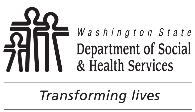 	ATTACHMENT H	AGING AND LONG-TERM SUPPORT ADMINISTRATION (ALTSA)	RESIDENTIAL CARE SERVICES	CERTIFIED COMMUNITY RESIDENTIAL SERVICES AND SUPPORTS (CCRSS)	CCRSS Group Training Home (GTH)
	Home Environment and Safety Worksheet	ATTACHMENT H	AGING AND LONG-TERM SUPPORT ADMINISTRATION (ALTSA)	RESIDENTIAL CARE SERVICES	CERTIFIED COMMUNITY RESIDENTIAL SERVICES AND SUPPORTS (CCRSS)	CCRSS Group Training Home (GTH)
	Home Environment and Safety Worksheet	ATTACHMENT H	AGING AND LONG-TERM SUPPORT ADMINISTRATION (ALTSA)	RESIDENTIAL CARE SERVICES	CERTIFIED COMMUNITY RESIDENTIAL SERVICES AND SUPPORTS (CCRSS)	CCRSS Group Training Home (GTH)
	Home Environment and Safety Worksheet	ATTACHMENT H	AGING AND LONG-TERM SUPPORT ADMINISTRATION (ALTSA)	RESIDENTIAL CARE SERVICES	CERTIFIED COMMUNITY RESIDENTIAL SERVICES AND SUPPORTS (CCRSS)	CCRSS Group Training Home (GTH)
	Home Environment and Safety Worksheet	ATTACHMENT H	AGING AND LONG-TERM SUPPORT ADMINISTRATION (ALTSA)	RESIDENTIAL CARE SERVICES	CERTIFIED COMMUNITY RESIDENTIAL SERVICES AND SUPPORTS (CCRSS)	CCRSS Group Training Home (GTH)
	Home Environment and Safety WorksheetObservations of the environment occur throughout the certification evaluation process.Observations of the environment occur throughout the certification evaluation process.Observations of the environment occur throughout the certification evaluation process.Observations of the environment occur throughout the certification evaluation process.Observations of the environment occur throughout the certification evaluation process.Observations of the environment occur throughout the certification evaluation process.Observations of the environment occur throughout the certification evaluation process.Observations of the environment occur throughout the certification evaluation process.CLIENT NAMECLIENT NAMECLIENT NAMECLIENT NAMECLIENT NAMECLIENT SAMPLE ID NUMBERCLIENT SAMPLE ID NUMBERCLIENT SAMPLE ID NUMBERDATE OF OBSERVATIONSDATE OF OBSERVATIONSDATE OF OBSERVATIONSDATE OF OBSERVATIONSDATE OF OBSERVATIONSDATE OF OBSERVATIONSTIME OF OBSERVATIONSTIME OF OBSERVATIONSQuality of Life / Client RightsQuality of Life / Client RightsQuality of Life / Client RightsQuality of Life / Client RightsQuality of Life / Client RightsQuality of Life / Client RightsQuality of Life / Client RightsQuality of Life / Client RightsYesNoN/AN/ADid the client have a shared bedroom (only if they consent)?Did the client have a shared bedroom (only if they consent)?Did the client have a shared bedroom (only if they consent)?Did the client have a shared bedroom (only if they consent)?Was the client’s bedroom furnished and decorated within the term of their written agreement with the GTH?Was the client’s bedroom furnished and decorated within the term of their written agreement with the GTH?Was the client’s bedroom furnished and decorated within the term of their written agreement with the GTH?Was the client’s bedroom furnished and decorated within the term of their written agreement with the GTH?Can client retain and use personal possessions, including furniture and clothing, as space permits?Can client retain and use personal possessions, including furniture and clothing, as space permits?Can client retain and use personal possessions, including furniture and clothing, as space permits?Can client retain and use personal possessions, including furniture and clothing, as space permits?Does the client have control of their own schedule as indicated in their PCSP?Does the client have control of their own schedule as indicated in their PCSP?Does the client have control of their own schedule as indicated in their PCSP?Does the client have control of their own schedule as indicated in their PCSP?Is the client able to meet privately at any time with visitors of their choosing? Is the client able to meet privately at any time with visitors of their choosing? Is the client able to meet privately at any time with visitors of their choosing? Is the client able to meet privately at any time with visitors of their choosing? Can the client access and review the GTH’s certification results and correction action plans?Can the client access and review the GTH’s certification results and correction action plans?Can the client access and review the GTH’s certification results and correction action plans?Can the client access and review the GTH’s certification results and correction action plans?Can the client access and review the GTH’s policies and procedures?Can the client access and review the GTH’s policies and procedures?Can the client access and review the GTH’s policies and procedures?Can the client access and review the GTH’s policies and procedures?Can the client view written notice from GTH of enforcement actions that places a hold on referrals for new clients?Can the client view written notice from GTH of enforcement actions that places a hold on referrals for new clients?Can the client view written notice from GTH of enforcement actions that places a hold on referrals for new clients?Can the client view written notice from GTH of enforcement actions that places a hold on referrals for new clients?Does the client have a written agreement with the GTH regarding client’s notice of rights for termination?Does the client have a written agreement with the GTH regarding client’s notice of rights for termination?Does the client have a written agreement with the GTH regarding client’s notice of rights for termination?Does the client have a written agreement with the GTH regarding client’s notice of rights for termination?Physical Environment and OutdoorsPhysical Environment and OutdoorsPhysical Environment and OutdoorsPhysical Environment and OutdoorsPhysical Environment and OutdoorsPhysical Environment and OutdoorsPhysical Environment and OutdoorsPhysical Environment and OutdoorsYesNoN/AN/ABedroom:Bedroom:Bedroom:Bedroom:Does the bedroom have adequate square footage (80 sq. ft. single, 140 sq. ft. double, 120 sq. ft. double if licensed before 01/01/2019)?Does the bedroom have adequate square footage (80 sq. ft. single, 140 sq. ft. double, 120 sq. ft. double if licensed before 01/01/2019)?Does the bedroom have adequate square footage (80 sq. ft. single, 140 sq. ft. double, 120 sq. ft. double if licensed before 01/01/2019)?Does the bedroom have adequate square footage (80 sq. ft. single, 140 sq. ft. double, 120 sq. ft. double if licensed before 01/01/2019)?Is the bedroom private unless client requests to share?Is the bedroom private unless client requests to share?Is the bedroom private unless client requests to share?Is the bedroom private unless client requests to share?Window / door provides natural light.  Covered with a screen, and allows for emergency exit?Window / door provides natural light.  Covered with a screen, and allows for emergency exit?Window / door provides natural light.  Covered with a screen, and allows for emergency exit?Window / door provides natural light.  Covered with a screen, and allows for emergency exit?Does the room have a closet or wardrobe (not included in usable square footage)?Does the room have a closet or wardrobe (not included in usable square footage)?Does the room have a closet or wardrobe (not included in usable square footage)?Does the room have a closet or wardrobe (not included in usable square footage)?Does the room have a locking bedroom door (unless unsafe for client per PCSP)?Does the room have a locking bedroom door (unless unsafe for client per PCSP)?Does the room have a locking bedroom door (unless unsafe for client per PCSP)?Does the room have a locking bedroom door (unless unsafe for client per PCSP)?Clean, comfortable bed with waterproof mattress if needed or requested by client?Clean, comfortable bed with waterproof mattress if needed or requested by client?Clean, comfortable bed with waterproof mattress if needed or requested by client?Clean, comfortable bed with waterproof mattress if needed or requested by client?Adequate space for mobility aids (i.e.,  wheelchair, walker, lifting devices)?Adequate space for mobility aids (i.e.,  wheelchair, walker, lifting devices)?Adequate space for mobility aids (i.e.,  wheelchair, walker, lifting devices)?Adequate space for mobility aids (i.e.,  wheelchair, walker, lifting devices)?Direct, unrestricted access to common areas?Direct, unrestricted access to common areas?Direct, unrestricted access to common areas?Direct, unrestricted access to common areas?Construction changes or significant structural change to the home?Construction changes or significant structural change to the home?Construction changes or significant structural change to the home?Construction changes or significant structural change to the home?Home has been adapted to meet the client’s needs?Home has been adapted to meet the client’s needs?Home has been adapted to meet the client’s needs?Home has been adapted to meet the client’s needs?Fixtures, furnishings, and exterior are safe, sanitary, and well-maintained?Fixtures, furnishings, and exterior are safe, sanitary, and well-maintained?Fixtures, furnishings, and exterior are safe, sanitary, and well-maintained?Fixtures, furnishings, and exterior are safe, sanitary, and well-maintained?Hot surfaces, such as fireplace, wood-burning or pellet stove have a stable barrier?Hot surfaces, such as fireplace, wood-burning or pellet stove have a stable barrier?Hot surfaces, such as fireplace, wood-burning or pellet stove have a stable barrier?Hot surfaces, such as fireplace, wood-burning or pellet stove have a stable barrier?Pets:  proof of current vaccinations?Pets:  proof of current vaccinations?Pets:  proof of current vaccinations?Pets:  proof of current vaccinations?BathroomsBathroomsBathroomsBathroomsBathroomsBathroomsBathroomsBathroomsYesNoN/AN/AHandwashing sinks with hot and cold running water?Handwashing sinks with hot and cold running water?Handwashing sinks with hot and cold running water?Handwashing sinks with hot and cold running water?Direct access to toilet and shower?Direct access to toilet and shower?Direct access to toilet and shower?Direct access to toilet and shower?Toilets (1:5 ratio)?Toilets (1:5 ratio)?Toilets (1:5 ratio)?Toilets (1:5 ratio)?SafetySafetySafetySafetySafetySafetySafetySafetyYesNoN/AN/ASmoke detectors in every client’s bedroom; on every floor of home, and interconnects so when one alarm is triggered, the whole system reacts?Smoke detectors in every client’s bedroom; on every floor of home, and interconnects so when one alarm is triggered, the whole system reacts?Smoke detectors in every client’s bedroom; on every floor of home, and interconnects so when one alarm is triggered, the whole system reacts?Smoke detectors in every client’s bedroom; on every floor of home, and interconnects so when one alarm is triggered, the whole system reacts?Smoke detectors in working condition and meets the needs of the specific clients?Smoke detectors in working condition and meets the needs of the specific clients?Smoke detectors in working condition and meets the needs of the specific clients?Smoke detectors in working condition and meets the needs of the specific clients?Fire extinguishers (5 lb. 2A; 10B-C) on each floor of the home?Fire extinguishers (5 lb. 2A; 10B-C) on each floor of the home?Fire extinguishers (5 lb. 2A; 10B-C) on each floor of the home?Fire extinguishers (5 lb. 2A; 10B-C) on each floor of the home?Fire extinguishers installed to manufacturer’s recommendations, annually replaced / inspected or serviced and in working order?Fire extinguishers installed to manufacturer’s recommendations, annually replaced / inspected or serviced and in working order?Fire extinguishers installed to manufacturer’s recommendations, annually replaced / inspected or serviced and in working order?Fire extinguishers installed to manufacturer’s recommendations, annually replaced / inspected or serviced and in working order?Facility located in are with public fire protection?Facility located in are with public fire protection?Facility located in are with public fire protection?Facility located in are with public fire protection?Annual inspection by the state fire marshal?Annual inspection by the state fire marshal?Annual inspection by the state fire marshal?Annual inspection by the state fire marshal?Emergency evacuation plan posted in a common area on every floor that displays clearly marked exits, evacuation routes and location for clients to meet outside the home?Emergency evacuation plan posted in a common area on every floor that displays clearly marked exits, evacuation routes and location for clients to meet outside the home?Emergency evacuation plan posted in a common area on every floor that displays clearly marked exits, evacuation routes and location for clients to meet outside the home?Emergency evacuation plan posted in a common area on every floor that displays clearly marked exits, evacuation routes and location for clients to meet outside the home?Emergency food and drinking water supply to meet needs of clients and staff for 72 hours and meets the dietary needs of each client?Emergency food and drinking water supply to meet needs of clients and staff for 72 hours and meets the dietary needs of each client?Emergency food and drinking water supply to meet needs of clients and staff for 72 hours and meets the dietary needs of each client?Emergency food and drinking water supply to meet needs of clients and staff for 72 hours and meets the dietary needs of each client?Does a fence at least 48 inches high enclose bodies of water over 24 inches deep? Is there a door or gate that leads to the bodies of water with an audible alarm?Does a fence at least 48 inches high enclose bodies of water over 24 inches deep? Is there a door or gate that leads to the bodies of water with an audible alarm?Does a fence at least 48 inches high enclose bodies of water over 24 inches deep? Is there a door or gate that leads to the bodies of water with an audible alarm?Does a fence at least 48 inches high enclose bodies of water over 24 inches deep? Is there a door or gate that leads to the bodies of water with an audible alarm?Infection control practices followed?Infection control practices followed?Infection control practices followed?Infection control practices followed?Water Temperature in oF; check two locations (if first check >120oF, re-check water temperature)Water Temperature in oF; check two locations (if first check >120oF, re-check water temperature)Water Temperature in oF; check two locations (if first check >120oF, re-check water temperature)Water Temperature in oF; check two locations (if first check >120oF, re-check water temperature)Water Temperature in oF; check two locations (if first check >120oF, re-check water temperature)Water Temperature in oF; check two locations (if first check >120oF, re-check water temperature)Water Temperature in oF; check two locations (if first check >120oF, re-check water temperature)Water Temperature in oF; check two locations (if first check >120oF, re-check water temperature)Temperature:      oF	Date / time:         A.M.    P.M.	  Kitchen	  Other:       Temperature:      oF	Date / time:         A.M.    P.M.	  Kitchen	  Other:       Temperature:      oF	Date / time:         A.M.    P.M.	  Kitchen	  Other:       Temperature:      oF	Date / time:         A.M.    P.M.	  Kitchen	  Other:       Temperature:      oF	Date / time:         A.M.    P.M.	  Kitchen	  Other:       Temperature:      oF	Date / time:         A.M.    P.M.	  Kitchen	  Other:       Temperature:      oF	Date / time:         A.M.    P.M.	  Kitchen	  Other:       Temperature:      oF	Date / time:         A.M.    P.M.	  Kitchen	  Other:       Temperature:      oF	Date / time:         A.M.    P.M.	  Bathroom	  Other:       Temperature:      oF	Date / time:         A.M.    P.M.	  Bathroom	  Other:       Temperature:      oF	Date / time:         A.M.    P.M.	  Bathroom	  Other:       Temperature:      oF	Date / time:         A.M.    P.M.	  Bathroom	  Other:       Temperature:      oF	Date / time:         A.M.    P.M.	  Bathroom	  Other:       Temperature:      oF	Date / time:         A.M.    P.M.	  Bathroom	  Other:       Temperature:      oF	Date / time:         A.M.    P.M.	  Bathroom	  Other:       Temperature:      oF	Date / time:         A.M.    P.M.	  Bathroom	  Other:       Temperature:      oF	Date / time:         A.M.    P.M.	  Kitchen	  Other:       Temperature:      oF	Date / time:         A.M.    P.M.	  Kitchen	  Other:       Temperature:      oF	Date / time:         A.M.    P.M.	  Kitchen	  Other:       Temperature:      oF	Date / time:         A.M.    P.M.	  Kitchen	  Other:       Temperature:      oF	Date / time:         A.M.    P.M.	  Kitchen	  Other:       Temperature:      oF	Date / time:         A.M.    P.M.	  Kitchen	  Other:       Temperature:      oF	Date / time:         A.M.    P.M.	  Kitchen	  Other:       Temperature:      oF	Date / time:         A.M.    P.M.	  Kitchen	  Other:       Temperature:      oF	Date / time:         A.M.    P.M.	  Bathroom	  Other:       Temperature:      oF	Date / time:         A.M.    P.M.	  Bathroom	  Other:       Temperature:      oF	Date / time:         A.M.    P.M.	  Bathroom	  Other:       Temperature:      oF	Date / time:         A.M.    P.M.	  Bathroom	  Other:       Temperature:      oF	Date / time:         A.M.    P.M.	  Bathroom	  Other:       Temperature:      oF	Date / time:         A.M.    P.M.	  Bathroom	  Other:       Temperature:      oF	Date / time:         A.M.    P.M.	  Bathroom	  Other:       Temperature:      oF	Date / time:         A.M.    P.M.	  Bathroom	  Other:       NOTESNOTESNOTESNOTESNOTESNOTESNOTESNOTES